du 9 au 24 mai 2015Pour tout renseignement  Tél : 05 53 67 93 32  /  06 79 71 95 70  ph.dhalluin@orange.fr    Blog: paroissesaintemarieenagenais47.over-blog.comParoisseBajamont, Foulayronnes, La Croix Blanche, Madaillan- St Julien, Monbran, Pont du Casse*  *  *  *  *  *  *  *  *  *  *  *  *  *  *  *  *  *  *  *  *  *  *  *  *  *  *   *  *  *  *  *  *  *  *  *  *  *  Presbytère « Mérens » – 47480 PONT du CASSESamedi 9 maiSt PacômeSt Georges Préca9h30-12h00: ANNONCIADE, CM2 & 6°11h00 : LA CROIX BLANCHE, baptême de Lucas WEBER17h00 : PONT du CASSE, mariage Fanny NAVARRO & Emmanuel FOUILHE18h30 : LA CROIX BLANCHE, messe, bapt Melinda BEYROLLES (int°) 22h00 : AIGUILLON, Procession de N.D de Fatima.Dimanche 10 mai6° dimanche de Pâques BSte Solange9h30 : PONT du CASSE, messe (Jeannot Azorfi, Fle Gonin/Vitalis) 11h00 : FOULAYRONNES, messe (int Gérard Lorand)12h30 : PONT du CASSE, baptême de Clément BONNES 17h00 : CABALSAUT, Chœur de Femmes.Lundi 11 maiSte Estelle9h00 : NÉRAC, Fraternité Sacerdotale Jesus Caritas20h00 : PONT du CASSE, Conseil des Affaires Économiques.Mardi 12 mai St Achille8h45 : FOULAYRONNES, Laudes et messe. (Int°   )17h30 : PONT du CASSE, Prière du chapelet 18h30 : C.H.A St Esprit, Claeys-Leonetti: droit des patients en fin de vie.Mercredi 13 mai N-D de Fatima9h30 : PONT du CASSE, Service Évangélique des Malades.14h-18h00 : Aumônerie Centre Hospitalier d'Agen POMPEYRIE, 15h00 messe.20h30 : ALLEZ & CAZENEUVE,(Ste Livrade) salle du LONDON, Loto pour HNDLJeudi 14 maiAscension9h30 :Ste FOY de Jérusalem, Messe de l’Ascension. 11h00 : St JULIEN de Terrefosses, Messe de l’Ascension et inauguration mur cimetièreVendredi 15 mai Ste Denise9h00 : PONT du CASSE, adoration du St Sacrement et permanence confessions.14h00 : Centre Hospitalier Départemental de la Candélie, 16h30 messeSamedi 16 maiSt Honoré10h00 : BAJAMONT, baptême de Quentin BATINA.11h00 : PONT du CASSE, baptême de Camille JURQUET.18h30 : MONBRAN, messe  (int°) 20h00 : ARTIGUES, Concert STELLA MARIS.Dimanche 17 mai7° dimanche de Pâques B10h30 : ARTIGUES, messe confirmations ( Fle Gallo)15h00 : PUCH d’AGENAIS, messe des PORTUGAIS Lundi 18 maiSt Éric14h00 : TONNEINS, Fraternité Chrétienne des Personnes Malades ou Handicapées18h30 : PONT du CASSE, vêpres et messe.Mardi 19 mai St Yves8h45 : FOULAYRONNES, Laudes et messe. (Int°   )17h30 : PONT du CASSE, Prière du chapelet 18h00 : PONT du CASSE, organisation des fêtes paroissiales.Mercredi 20 mai St Bernardin8h45 : PONT du CASSE, Laudes et messe. (Int°   )9h30 : PONT du CASSE, Équipe d’Animation Pastorale.Jeudi 21 maiSt Constantin9h30 :N-D de LACEPÈDE, Pastorale Œcuménique : Famille/Mariage. 14h-18h00 : Aumônerie Centre Hospitalier d'Agen POMPEYRIE, 15h00 messe.Vendredi 22 mai St Émile Ste Rita9h00 : PONT du CASSE, adoration du St Sacrement et permanence confessions.14h00 : Centre Hospitalier Départemental de la CANDÉLIE, 16h30 messe18h00 : BAJAMONT, retours sur le Pèlerinage à Lisieux.Samedi 23 maiSt Didier11h00 : SERRES, baptême de Leo SAVOYE.14h30 : PONT du CASSE, Préparations au baptême.18h30 : BAJAMONT, messe  (int°) baptêmes Chloé, Lola, Noémie DUPUIS 20h30 : CATHÉDRALE, Confirmation des adultes .Dimanche 24maiPENTECÔTE    B10h30 : PONT du CASSE, messe 1° communion avec confirmands 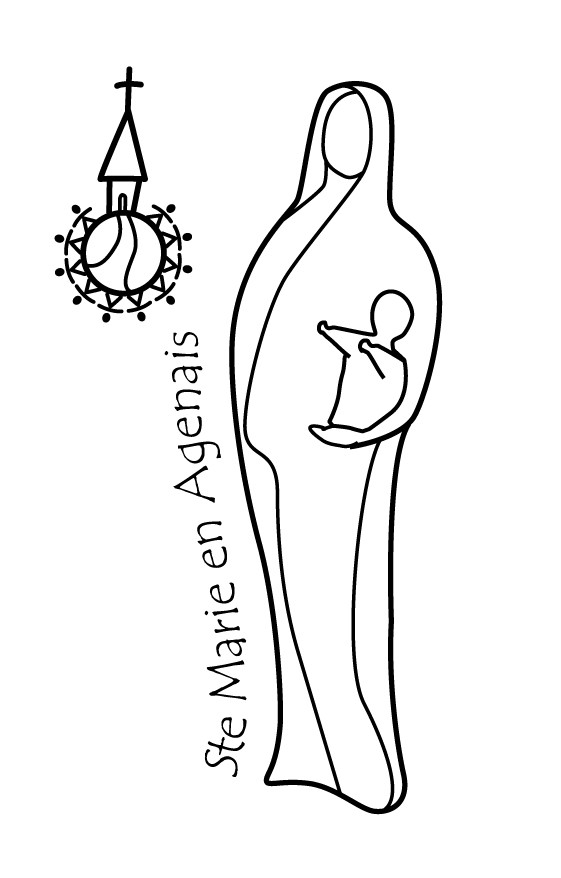 